Australian Capital TerritoryAnimal Welfare (Welfare of Native Wildlife – Rescue, Rehabilitation and Release) Mandatory Code of Practice 2023*Disallowable instrument DI2023-6made under theAnimal Welfare Act 1992, Section 23 (Mandatory code of practice)1	Name of instrumentThis instrument is the Animal Welfare (Welfare of Native Wildlife – Rescue, Rehabilitation and Release) Mandatory Code of Practice 2023.2	CommencementThis instrument commences the day after notification.3	ApprovalI approve the Code of Practice for the Welfare of Native Wildlife – Rescue, Rehabilitation and Release, attached to this instrument, as a mandatory code of practice under the Animal Welfare Act 1992.Chris Steel MLAMinister for Transport and City Services13 December 2022ACT Code of Practice for the Welfare ofNative Wildlife - Rescue, Rehabilitation and Release  For further information please contact:	The Animal Welfare Authority	GPO Box 158	CANBERRA ACT  2601	Email: TCCS_GMSBoards-Committees@act.gov.au	Telephone: 13 22 81IntroductionPurposeThis Code of Practice for the Australian Capital Territory (ACT) has been prepared by the ACT Animal Welfare Advisory Committee.  Its purpose is to provide information and describe minimum standards of care to achieve acceptable animal welfare outcomes for orphaned, sick and injured native animals being held for rehabilitation and for release to the wild as well as outlining responsibilities of licensed organisations and licensed persons involved in their care.Sections 109(3)(a), (b) and (c) of the Animal Welfare Act 1992 provide that the Animal Welfare Advisory Committee has the functions of advising the Minister and participating in the development of approved codes of practice and mandatory codes of practice.  Section 22 of the Animal Welfare Act 1992 authorises the Minister to approve a code of practice related to animal welfare and section 23 of the Animal Welfare Act 1992 authorises the Minister to approve a code of practice that is mandatory in whole or in part.This Code is a mandatory code of practice approved under section 23.  Sections 24A and 24B of the Animal Welfare Act 1992 provide that it is an offence to fail to comply with a mandatory code of practice.  Compliance with this Code is compulsory for carers engaged in caring for and rehabilitating native wildlife. For penalty units see Legislation Act 2001, section 133.ScopeThis Code is limited in its application to native animals that under normal conditions would be living in the wild. While undergoing the process of rescue, rehabilitation and release, this Code sets standards to protect their welfare. The Code does not apply to exotic animals, including feral animals such as cats or foxes that may be found sick or injured; such animals would not be released to the wild. Nor does it apply to native animals held permanently in captivity, such as native animals bred in captivity. For the purpose of this Code of Practice an animal’s welfare means its health, safety and well-being which are affected by its physical and social environment.  Since humans can alter or control an animal’s environment, animal welfare includes the concept that people have duties and responsibilities towards animals.  The greater the level of interference with, or control of an animal’s environment, the greater the responsibility on the part of the responsible person.Animal welfare considerations are becoming increasingly recognised as of primary importance in the keeping of animals.  This Code is based on established experience and current scientific knowledge.  Practices once considered acceptable are now being reassessed and modified according to new knowledge and changing attitudes.The Animal Welfare Act 1992 defines a range of actions that are considered cruel or otherwise harmful to the health and welfare of animals.  In addition to the Animal Welfare Act 1992, the Nature Conservation Act 2014 and the Animal Diseases Act 2005 contain provisions relevant to the keeping of native animals. The Nature Conservation Act 2014 provides for the protection and conservation of native animals including for the taking and care of native animals that are orphaned, sick or injured.This Code has been drafted to supplement the above legislation.The Animal Welfare Act 1992 and the Nature Conservation Act 2014 adopt different definitions of ‘animal’. The Animal Welfare Act 1992 defines an animal as a live vertebrate animal including fish. The Nature Conservation Act 2014 defines an animal to exclude fish but to include parts and products of dead animals. Because this Code is made under the Animal Welfare Act 1992, it is that Act’s definition that applies. Further, this Code deals only with a subset of animals, namely native animals in the process of rescue, rehabilitation and release.This Code applies to a wide range of species and classes of native animal. In some cases, care of a species or class of species (e.g. birds, reptiles or amphibians), will be covered under companion animal codes (e.g. a code for the keeping of caged birds, or a code for the keeping of reptiles). In other cases, particular aspects of care might be covered by other codes, such as the code for sale of animals, or the code for the use of animals on film sets.The mandatory minimum standards in this Code apply to carers during the rescue, rehabilitation and release of injured, sick or orphaned native animals in the ACT and to carer organisations more generally. These standards set out acceptable welfare standards that are practical and achievable.It is not intended that ordinary members of the public rescuing wildlife or transporting rescued wildlife to a veterinarian or carer should be penalised for breaches of this Code. Members of the public who rescue and transport injured wildlife will generally be acting in emergency situations, will often be unaware that a code exists, and should not be liable to prosecution for attempting to help an injured animal. Mandatory standards S1 and S2 have been drafted accordingly, although S1.3 (techniques not to be used in rescuing native animals) applies to licensed wildlife carers and members of the public alike. Welfare FrameworkThe main objects of the Animal Welfare Act 1992 are to recognise that—animals are sentient beings that are able to subjectively feel and perceive the world around them; and animals have intrinsic value and deserve to be treated with compassion and have a quality of life that reflects their intrinsic value; andpeople have a duty to care for the physical and mental welfare of animals.This Code of Practice sets out guidelines for best practices as well as mandatory minimum standards of care for animals in line with the Objects of the Act. There are five fundamental freedoms (the Five Freedoms for Animal Welfare) to which every animal is entitled and the more modern welfare concept of the Five Domains, namely:The Five Freedoms and Domains for Animal Welfare are welfare principles which provide a model that is applicable across species and situations, including the Code of Practice for the Welfare of Native Wildlife – Rescue, Rehabilitation and Release.Structure of the CodeThis Code of Practice includes mandatory standards that must be met by carers and guidelines. See page 5 for definition of Carer.Mandatory standards
In this Code of Practice are minimum standards that must be met for the appropriate care and welfare of animals in a temporary housing facility. In this Code of Practice, mandatory standards appear under the heading Mandatory standards, include the word “must” and are outlined in a rectangular box. Mandatory standards must be complied with and non-compliance can constitute an offence under the Animal Welfare Act 1992.Guidelines
In this Code of Practice, Guidelines are to be used as further guidance on the appropriate care and welfare of animals in a temporary housing facility. Guidelines are not mandatory.Compliance with the CodeThe Code of Practice is made under section 23 of the Animal Welfare Act 1992, which allows the Minister to approve a Code of Practice, part or all of which has mandatory force. Failing to comply with the mandatory standards in this Code of Practice is an offence. It is also an offence to fail to follow a direction to comply with this Code of Practice. The following sections of the Animal Welfare Act 1992 outline these offences and their penalties:Section 24A (Reckless failure to comply with a code of practice);Section 24B (Failure to comply with mandatory code); andSection 24D (Failure to comply with direction to comply with mandatory code).Under the Nature Conservation Act 2014, a licence is required from the Conservator of Flora and Fauna to keep most species of native animals, including for rehabilitation purposes. Some animals are exempt from this requirement, and can be legally kept without a licence, providing they are not taken from the wild.  Even animals that are not exempt can be kept by unlicensed persons for up to 48 hours for the purposes of delivering the animal to a conservation officer, a veterinary practitioner or someone licensed to keep the animal.  A person is in breach of the Nature Conservation Act 2014 if he or she holds a (not exempt) native animal for more than 48 hours, or holds an animal without the intention of delivering it to a carer or veterinarian.Under the Nature Conservation Act 2014, an individual may keep a native animal that is not on the exempt list, for the purpose of rehabilitating it for release to the wild, only if the person covered under the licence of an approved organisation. Carers who are financial members of a licensed organisation are covered by that organisation’s licence to keep native animals. A licensed organisation is expected to ensure that its members adhere to the conditions of the organisation’s licence and to have the power to expel members who fail to adhere to the licence conditions, or who disobey the rules of the licensed organisation, or who breach the mandatory provisions of this Code. In addition, animals that are listed under the Nature Conservation Act 2014 as either protected native species or as having special protection status have stringent licensing controls. These licences are only issued to qualified and experienced rehabilitators with appropriate facilities.Specialised knowledge and experience with some species of native animals is particularly important.  Such groups of wildlife include monotremes, dasyurids (i.e. native predatory mammals such as quolls), bats, raptors, and some reptile and amphibian species.  It is appropriate that these animals be placed with specially qualified or experienced carers with appropriate facilities. It is essential that carers have a sound knowledge of the captive husbandry and rehabilitation practices for each species they care for.  It is the policy of the ACT Government that licences are not issued for the raising and/or rehabilitation of Eastern grey kangaroos. Any rescued sick or injured adult eastern grey kangaroo that is unlikely to survive without minimal assistance must be euthanased in accordance with National Code of Practice for the Humane Killing of Kangaroos and Wallabies for non-commercial purposes, and these animals must be taken to a veterinarian or Conservation Officer for this purpose.  If the animal has a good chance of survival it must be released within 48 hours.  Some wildlife organisations in parts of NSW surrounding the ACT (e.g. Wildcare Queanbeyan) may hold licences allowing them to accept a number of Eastern grey kangaroo joeys from the ACT for rehabilitation and release. The Nature Conservation Act 2014 prohibits the importation of native animals into or exportation from the ACT except in accordance with a licence issued by the Conservator of Flora and Fauna.  Other states and territories may also require reciprocal licences.Some circumstances require that native animals are either returned to NSW or brought into the ACT.  In order to facilitate this, a reciprocal Import/Export licence is required for each animal, issued by the relevant ACT and NSW licensing authorities. Such circumstances may include where:facilities for care are unavailable in the ACT;release of an animal is to take place into a habitat that is no longer available in the ACT; oran animal has been rehabilitated in one jurisdiction but is to be released to the place it was found, which is in the other jurisdiction.Relation to other CodesA number of Codes of Practice for animal welfare have been made over time by the ACT Government. Taken together, the Codes create a matrix of animal welfare provisions that provide guidance on most of the acute animal welfare issues in the ACT. The Codes are subject to reviews and updates and additional codes may be developed as industries, technologies, attitudes and best practice animal welfare evolves.This Code applies independently of any provisions under the Nature Conservation Act 2014 and any requirements of a licence issued under that Act. The mandatory provisions of this Code apply to any organisation licensed under the Nature Conservation Act 2014 to care for a native animal, to persons operating under an organisation’s licence, and to an individual person licensed to care for a native animal. As noted above, the Nature Conservation Act 2014 allows a non-exempt native animal to be held by an unlicensed person for up to 48 hours. However, licensed carers are required to comply with the mandatory provisions in this Code relating to rescue and transport of native animals, even though these actions will generally occur during the 48 hours when a licence issued under the Nature Conservation Act 2014 is not technically required.It should also be noted that any member of the public who takes custody of a native animal, even though they might keep it for less than 48 hours from the time of rescue, might breach the Animal Welfare Act 1992 if they fail to take reasonable steps to alleviate the animal’s pain. Normally this would mean taking the animal to a veterinarian, a licensed carer or a Conservation Officer.Both the Animal Welfare Act 1992 and the Nature Conservation Act 2014 prohibit the release of animals from captivity. The Animal Welfare Act 1992 prohibits release of an animal without reasonable cause. The Nature Conservation Act 2014 prohibits the release of native animals without a licence under that Act.In certain circumstances (such as in the case of rare or threatened species), it is appropriate that the Conservator of Flora and Fauna be consulted about the best outcome for the animal. A rare or endangered animal, dead or alive, must be referred to the ACT Government Directorate responsible for native wildlife. Definitions for this Code:In this Code:animal has the same meaning as in the Animal Welfare Act 1992. carer means:if a native animal undergoing recovery or rehabilitation is being cared for at the premises of an organisation holding a licence – that organisation; orotherwise, a person who is undertaking the rescue, rehabilitation or release of a native animal and is covered by a licence.euthanase means to kill humanely for the purpose of relieving an animal’s current or future suffering.incompatible animals means individuals or species that cannot be housed together because:one might injure or prey on the other; orthey might aggressively compete for food or territory; orone might interfere unduly with the other’s behaviour.indigenous animal means a native animal that is endemic to the ACT.non-indigenous animal means a native animal that is not generally found in the ACT.feral animal means an animal not native to Australia that has been imported into Australia (sometimes called an exotic animal)licence means a licence to take and keep animals for the purposes of rehabilitation and release granted under Part 11 of the Nature Conservation Act 2014.List of Mandatory StandardsStandard S1	Rescue and handlingStandard S2	TransportStandard S3	Assessment of animalsStandard S4	EuthanasiaStandard S5	Care and management during rehabilitation			Housing			Hygiene			Quarantine			Feeding			Humanising and imprintingStandard S6	Release of animals to the wildStandard S7	Administrative responsibilities			Carers (organisations)			Carers (individuals)Standard S8	Media access and display of AnimalsRescue and handlingOverall welfare objective Appropriate care during rescue, rehabilitation and rearing.Objective during rescueCapture of animals that involves species-specific methods that cause minimal stress and no further injury.GuidelinesG1.1	All wild animals are unused to people and to being handled by humans.  They are frightened, physiologically stressed, and disorientated by such handling. This situation is compounded if the animal is sick, injured or in pain. A wild animal is capable of inflicting injury to itself or its rescuer or carer when stressed and frightened. A person must not attempt to rescue a bat or flying fox unless the person has been vaccinated for Lyssavirus. (S7.1.4)G1.2	Members of the public frequently come across injured, sick or orphaned wildlife and many, if not most, will do their best to help the animal.  It is not the intent of this Code to discourage such behaviour. Section 133  of the Nature Conservation Act allow anyone to take ill, diseased or injured native animals, and keep them for 48 hours without a licence to allow their treatment or care. The effect of Standard 1.2 is that members of the public rescuing an animal are not obliged by law to abide by Standard 1.1, but they are nevertheless encouraged to do so.G1.3	People must not interfere with healthy nestling and fledgling birds, ie. baby birds starting to leave their nests, unless they have clearly been abandoned; whether a bird has been abandoned or not may require monitoring.  Fledgling birds at high risk of attack from other animals may be protected by placing them in a nearby tree or by erecting temporary fencing. G1.4	Rescues should only be attempted if there are an adequate number of trained rescuers and appropriate equipment and does not pose any significant risk of additional injury to animal. If at any stage the rescue poses a significant risk of injury to rescuers/bystanders, it should not be pursued.  This includes the risk imposed by traffic.  The use of gloves would help prevent rescuer injury from bites and scratches. Personal protective equipment such as disposable glove and overalls, should be used to prevent the transfer of zoonotic disease, such as mange.TransportOverall welfare objective:Appropriate care of native wildlife during rescue, rehabilitation and rearing.Objective during transport:Transport of rescued native wildlife in a manner that minimises additional stress and causes no further injuries.GuidelinesG2.1	Transportation is stressful for any wild animal.  It should therefore be conducted in a manner that minimises duration, undue stress, discomfort and the likelihood of injury. Transportation should be comfortable and secure as appropriate to the species condition, size and age of the animal. G2.2	Standard S2.1 applies to transportation of animals once they have come into the care of a carer. G2.3	The effect of Standard 2.2 is that a person who transports an animal to a carer immediately following its rescue is not obliged by law to abide by S2.1, as even expert rescuers may not have a vehicle that is supplied with appropriate equipment at the time an emergency arises. Nevertheless, anyone rescuing an animal should follow S2.1 if possible. G2.4	If sedation is required for transport, a veterinarian should assess the animal.Assessment of animalsOverall welfare objective Alleviation of the immediate suffering of the animalAppropriate care during rescue, rehabilitation and rearingRelease of the animal to the wild in a healthy and fit condition that will maximise its chance of survival in the wildObjectives during assessmentAlleviation of any immediate suffering caused by the animal’s condition as quickly as possibleMinimisation of further stress to the animal from handling and examination Return of only viable animals to the wildEnsure the animal is provided with the appropriate level of treatmentAssesses biosecurity risk and conservation status of the animalGuidelinesG3.1	All three overall objectives apply at this stage of the process. The assessment will determine whether immediate pain relief or euthanasia is required to relieve suffering. It will guide the carer’s decisions regarding care during the rehabilitation process and, consequently, it will be critical to whether the animal is successfully returned to the wild.G3.2	Individual assessments may require consultation with people experienced in native animal care to ensure the most appropriate action is taken.  Such people may be other carers, an appropriate Government officer or veterinarians experienced with the treatment of wildlife. G3.3	Under the Animal Welfare Act 1992, it is an offence for a person who is not a veterinary surgeon to carry out a medical or surgical procedure on an animal. G3.4	For a decision tree refer to Appendix I.G3.5	Examples of where further treatment is needed before the animal can be properly assessed include where: stress treatment and/or pain control are needed before the animal is calm and stable enough for assessment; or further investigation is needed to determine internal injuries or disease, which may in turn require consultation with another person, for example a veterinarian experienced in native animal care, or an experienced native animal carer.G3.6	Regular assessment of the animal during care is required to ensure that recovery without undue suffering continues, and that successful release to the wild remains the most likely outcome. G3.7	If an animal fails to adjust to the rehabilitation process, for example by showing signs of continual stress impeding physical recovery, it must be euthanased, as required by S3.2(d). G3.8	Euthanasia is the usual outcome where any of the following conditions apply (veterinary advice may be helpful in reaching a decision):the animal has injuries or disease of such a nature that death is imminent or it will not recover sufficiently to survive in the wild; the animal would not survive without radical surgery which would prevent its return to the wild; the animal is suffering from chronic, un-relievable pain; the animal is suffering from an untreatable and fatal disease, such as Beak and Feather disease in Psittacine species; the animal is suffering from a notifiable endemic disease, eg. Bat lyssavirus; the animal would be subjected to prolonged, severe and un-relievable suffering prior to recovery; the animal is at such an early stage of development that it is unlikely to survive to maturity; the animal’s advanced age renders it unable to survive in its natural habitat; orthere is no suitable release location, including as a result of habitat destruction or overcrowding (which, for example, causes stress dermatitis in possums).G3.9	If there is a suspected biosecurity risk the Government Vet must be immediately consulted prior to euthanasia of animal. Biosecurity measures (such as quarantining) must be put in place in the interim. (S5.3)G3.10	If the animal is a non-indigenous wild animal in the ACT the Nature Conservation Act 2014 prohibits its release in the ACT except in accordance with a licence.  See definitions for types of animals. EuthanasiaOverall welfare objectiveAlleviation of the immediate and potential future suffering of the animal Objective during euthanasiaTimely and humane death of sick, injured or orphaned animals assessed as not suitable for rehabilitationGuidelinesG4.1	Euthanasia refers to the intentional ending of a life to relieve pain or suffering. Where an ill or injured animal has no prospect of ever being free of severe pain, euthanasia is regarded as the only humane option.G4.2	Even if an animal can be healed of an injury or illness, if there is no prospect of it ultimately being returned to the wild, the most humane course of action is to euthanase it as soon as possible because wild animals can rarely live in captivity without ongoing emotional distress.G4.3	When accredited carers are required to perform euthanasia, a method appropriate for the species and size of the animal, based on veterinary advice and/or in accordance with other codes of practice, must be employed to minimise pain and suffering of the animal. When euthanasia is to be by barbiturate overdose, this must be carried out by or under the supervision of a veterinarian.  G4.4	The preferred method of euthanasia is by barbiturate overdose administered by a veterinarian.  However, the following methods can also be used in the field, or if a barbiturate dose is not practical (for example, if the animal is aggressive or not approachable or the barbiturate cannot be administered in a timely manner):shooting with a firearm by an appropriately licensed person;stunning followed by cervical dislocation followed by immediate destruction of the brain for small birds and mammals (less than 0.5kg);stunning followed by immediate destruction of the brain for reptiles and amphibians.G4.5	Administering poison to a native animal without reasonable excuse or laying poison for a native animal is prohibited under the Animal Welfare Act 1992. Poisoning can occur through ingestion, absorption through the skin, injection, insertion, or inhalation. Care and management during rehabilitationOverall welfare objectivesAppropriate care during rescue, rehabilitation and rearingRelease of the animal to the wild in a healthy and fit condition that will maximise its chance of survival in the wildObjectives during care and management:Appropriate accommodation for each animal in carePrevention of further injury Minimisation of stressRecovery of health and natural behaviours Conditions that prevent further illnessPrevention of transfer of illness between animals or between people and animals Prevention of releasing carriers of disease into wild populationsOptimum growth in young animals Release of young animals as soon as is practical and at about the same age they would leave their parents in the wildPrevention of humanisation or imprintingHealth care and veterinary attention to each animal as neededGuidelinesG5.1	Appropriate accommodation, care and management are needed to minimise stress throughout the animal’s captivity and during the release process.  Ongoing, repeated or prolonged stress can result in reduced growth rates, retarded recovery, abnormal behaviour (for example self-mutilation and stereotypic behaviour) and increased mortalities.  Potential stressors need to be identified and eliminated early to avoid any detrimental health impact on the animal. Other health threats, such as the introduction or spread of disease, also need to be controlled. G5.2	Contact with domestic animals or with people other than the carer must be avoided for multiple reasons: to minimise stress, to prevent the introduction of disease, and to avoid imprinting or humanisation.G5.3	Carer organisations and individuals should use available current scientifically based information and other animal welfare codes of practice to constantly improve and enhance care methods which should be reflected in training and ongoing training. Organisations should be up to date with current, relevant legislation.HousingG5.4	Overcrowding can be a major stressor.  Each species has a density threshold at which stress will become a problem, reducing their ability to recover. There are recommended enclosure sizes in Appendix II.G5.5	Additionally, co-housing with other species can cause stress as a result of unequal competition and other adverse responses. In particular, the sight, smell and noise of predator / prey species is very stressful to animals which are the predator’s natural prey. G5.6	On the other hand, individuals of social species are likely to be stressed if not housed with others of their own species. G5.7	Carers may need to network to distribute animals across rehabilitation facilities so that no species is overcrowded, so that different species are not housed together, and so that social animals of the same species can be housed together.G5.8	The housing appropriate to any animal will vary as the animal moves through intensive care to recovery to pre-release. Section 5.1 (housing) should be read in conjunction with 5.2 (hygiene).G5.9	At all stages of recovery the housing should be exposed to the natural diurnal light cycle. Species that would normally be exposed to direct sunlight for a substantial proportion of the day (most species that are active during the day) must have access to direct sunlight in their housing. For species that would only rarely be exposed to direct sunlight (such as nocturnal species that hide during the day), the housing should still be exposed to a natural light cycle, preferably using natural (direct or indirect) light, but if this is impractical artificial light that includes UV should be used. Species that hide during the day must be provided with appropriate structures to hide within the housing. Sunlight promotes healing and recovery, and exposing the housing to a natural diurnal light cycle maintains the animals’ acclimatisation to this cycle.HygieneG5.10	Good hygiene practices are central to the rehabilitation task.  All carers should develop a routine that maintains a high standard of cleanliness, both to prevent the spread of disease and to provide comfortable living conditions for the animals under care.  Further standards in relation to the quarantining of animals are provided in Standard 5.3 Quarantine.G5.11	Pest control should be carried out for all rehabilitation facilities not using poison baits.QuarantineG5.12	A number of exotic and endemic animal diseases are declared under the Animal Diseases Act 2005.  If a person has reasonable grounds for believing that an animal is infected with a declared exotic or endemic disease, the person must advise the Chief Veterinary Officer in writing and separate the animal from any other animal that is not infected with the disease.  The Chief Veterinary Officer may direct actions to be undertaken to control the spread of disease.G5.13	The Threat Abatement Plan for Psittacine Beak and Feather Disease requires that any parrot presenting with the disease must be euthanased.  G5.14	Carers should be trained to identify any transmissible diseases or parasites new animals might be carrying, even if they currently show no symptoms, and should make themselves aware of the incubation periods for these diseases.  When in doubt, carers should seek expert advice. Isolation should be consistent with the longest incubation period for any likely disease. Signs of disease include coughing, sneezing, abnormal breathing, discharges from eyes or nose and diarrhoea. G5.15	Additionally, there are a number of zoonotic diseases, i.e. diseases that can be passed from an animal to a carer or vice versa. Carers are required to be aware of these diseases and take particular caution during rescue and rehabilitation. Some of these diseases can cause serious illness and some are potentially fatal. Carers should follow medical advice on suitable strategies to prevent or minimise the chances of passing zoonotic diseases to or from animals in their care. All animals should be considered potential disease carriers throughout their period in care. If a carer is carrying a zoonotic disease that could be passed to an animal that person must take precautions to limit the spread of that disease by using masks and wound coverings as necessary.  G5.16	Isolation from other animals, domestic animals and people other than the carer is especially important for stressed animals, which are more susceptible to infection. G5.17	Proper and rapid response to Psittacine Beak and Feather Viral Disease in cockatoos and other parrots is vital as the virus is almost indestructible and is easily passed on through contact and aerial contamination. Frogs found in fruit boxes in supermarkets or in flowers in florist shops must not be released because they are unlikely to be indigenous to the Canberra area, and potentially be a biosecurity risk if affected by the chytrid fungus. If not showing signs of chytrid infection they are to be kept by a carer with a separate licence.G5.18	There are legislated requirements governing the disposal of contaminated waste and sharps. Abiding by these requirements will protect other animals from cross-infection or injury.FeedingG5.19	Good nutritional management is essential for rapid recovery and maximum healing potential, growth and normal development in young animals and for maximising the development of natural behaviour and survival techniques.  Information on appropriate nutrition for different species of native animal can be obtained from various expert sources including CSIRO and University of Sydney.G5.20	Approximating the natural diet for the species and offering the food in the normal position the wild animal would find it minimises the impact of stress due to captivity and stimulates normal digestive function.  For example, a lizard must be fed where it lives on the ground and a nectivorous bird must be fed in foliage where it would normally find nectar.G5.21	Knowledge of the normal feeding habits of each species is necessary. Vitamin and mineral deficiency is a disorder associated with prolonged captivity in a wide range of species, and should be anticipated and prevented by proper diet with supplementation. G5.22	Animals that are undernourished, overweight or unfit are less likely to survive after release. Quantity and quality of food are both important in maintaining weight and fitness close to the optimum. It should be noted that the feeding of live vertebrate prey to an animal is prohibited under the Animal Welfare Act 1992.  It is permissible to present for feeding freshly and humanely killed captive-bred prey.Humanising and imprintingG5.23	Humanising occurs when a young animal is not allowed to develop at a natural rate due to inappropriate sequencing of food and housing during the rearing process and it becomes dependent on the carer. This condition potentially limits its chance of survival in the wild.G5.24	Imprinting occurs when a carer allows a young animal to think of him/her as a parent with the result that the animal either will not fully recognise con-specifics and may not survive in the wild, or when mature may approach humans for food or display mating behaviour.G5.25	In addition, native animals raised with or in close proximity to domestic pets will not recognise these species as predators when released.  For adult animals, the opposite problem occurs: the sight, sound and smell of domestic animals are highly stressful to them. G5.26	Unless the animal is naturally of a solitary species, e.g. an echidna, every attempt should be made to raise two or more of the same species together.  Methods that can be used to help avoid imprinting include minimising contact with an animal, not looking into the animal’s eyes and not talking to the animal.Release of animals to the wildOverall welfare objective:Release of the animal to the wild in a healthy and fit condition and in a location that will maximise its chance of survival in the wild, for adults at the location where they were found.Objectives during releaseRelease of rehabilitated animals in the area from which they cameRelease of hand-reared animals at a time and in an area where their chances of survival are maximisedRelease of animals only when they are physically and mentally acclimatised to prevailing conditionsRelease of animals only when they are physically fit and wellGuidelinesG6.1	Wherever possible, the animal should be released into a suitable habitat, and location as close as possible to where it was collected without putting it at risk. If animals are released at locations remote from where they are found there are risks such as the spread of latent diseases or parasites into other native populations, genetic contamination and other negative impacts on wildlife populations, and the released individual, at the recipient site. The timing of release can also be important, e.g. for migratory species that are in a given region only at particular times of the year.G6.2	The animal should not be transported across a physical boundary that it would not normally cross or further than it would normally move. G6.3	Some examples of maximum distances moved by native animals are as follows: migratory birds and flying-foxes may move across eastern Australia; large kangaroos may move up to 100 km;wombats may move up to 50 km; many mammals do not move further than 10 km and some territorial species, (eg. brushtail possums), rarely move more than 100 m; many birds and reptiles do not move further than 1 km. G6.4	It is important for hunting animals or animals with highly specialised diets to have the skills necessary to survive in the wild without ongoing human assistance.  In these cases, the animals may have to be taught to hunt or weaned to an appropriate diet prior to release.  Refer to Standard 5.4.2.G6.5	Readiness for release should be confirmed by a veterinarian or experienced animal carer. Additional requirements apply to certain types of animal:Reptiles should be released only on warm days in spring or summer when their activity levels are high.Microbats, an insectivorous species, should be released only during periods of high insect abundance and when nights are warm, for example, spring and summer with night-time temperatures not under 12 C.A flying fox should be released at a time of day that enables it to immediately investigate its environment. Morning is an appropriate release time for an adult flying-fox being ‘hard’ released. Late afternoon is an appropriate release time for a flying-fox being ‘soft’ released from a creche.Social animals, such as parrots and gliders, should be housed in a group as early as possible to enable a social group to develop before release and be released in a group.Progeny of wildlife being held for rehabilitation should be released to the wild when self-sufficient and at the location where the mother was found.Possums should be supplied with a north-facing possum box and ringtail possums with a drey (nest), at least 3 metres high in a tree.G6.6	To achieve a better release outcome adult animals should be released to the area from where they came, as they are already familiar with food and shelter opportunities.  However, if an animal is a territorial species and has been in care for enough time to lose its territory other release sites should be sought, for example, magpies can be released into a “juvenile” or “bachelor” group.G6.7	Hand-reared animals are best released at a time when wild juveniles of the same species are dispersing and in an area where con-specifics reside, where there is no likelihood of overcrowding, and where there is a plentiful food supply and shelter.  This ensures that they are still recognised as a juvenile and do not have to compete with dominant adults.Administrative responsibilitiesOverall welfare objectivesAlleviation of the immediate suffering of the animalAppropriate care during rescue, rehabilitation and rearingRelease of the animal to the wild in a healthy and fit condition and in a location that will maximise its chance of survival in the wildObjectives of administrative responsibilitiesAppropriate licensing of organisations which rehabilitate native animals Compliance with the conditions of the licence and this Code by organisation membersAppropriate training and assessment of competence of organisation members before they are permitted to undertake rescue, rehabilitation or release of native animalsGuidelinesCarers (organisations)G7.1	The Nature Conservation Act 2014 requires records of the wildlife cared for by approved organisations and individuals to be kept as a condition of obtaining and holding a licence.  Record keeping assists in the treatment, rehabilitation and release of the animals and will provide valuable case history information for the future, and provides an important resource for other carers.Importation and exportationG7.2	Some circumstances require that native animals are either returned to NSW or brought into to the ACT. The Licence to Take allows for the importation and exportation of animals to and from the ACT. Such circumstances may include where:facilities for care are unavailable in the ACT;release of an animal is to take place into a habitat that is no longer available in the ACT; oran animal has been rehabilitated in one jurisdiction but is to be released to the place it was found, which is in the other jurisdiction.Media access and display of animalsOverall Welfare ObjectiveAppropriate care during rescue, rehabilitation or rearingWelfare objectives of media access and display of animals That the welfare of the animal is in no way compromised by additional stressThat media access or display occurs only when the animal is at an appropriate stage of rehabilitation considering the needs of the animalThe executive of the licensed incorporated care association approve all display events and judge suitability of animals for displayGuidelinesG8.1	Media access and displays of rescued animals or animals in care should be conducted only with the purpose of:training other carers;improving public awareness and consideration of the needs of native animals or animals generally;increasing awareness and appreciation of native animals or animals generally;conservation of the species and its habitat;recruitment of suitable carers; orfundraising for use in achieving the objectives of this Code.G8.2	In general, native animals are not appropriate for public display because stress may compromise their wellbeing.  Some animals may be less stressed than others by such exposure, for example, a pouched animal is less stressed than a juvenile.  Media access may, in some cases, encourage interest in native animals and their rehabilitation as well as membership of native animal organisations. G8.3	Each case should be carefully considered in light of the carer’s knowledge of the animal’s temperament ensuring the access or display does not compromise the rehabilitation process.APPENDIX I – Decision Tree for rescue and rehabilitation.This decision tree must be followed when determining how to respond to an encounter with a native animal.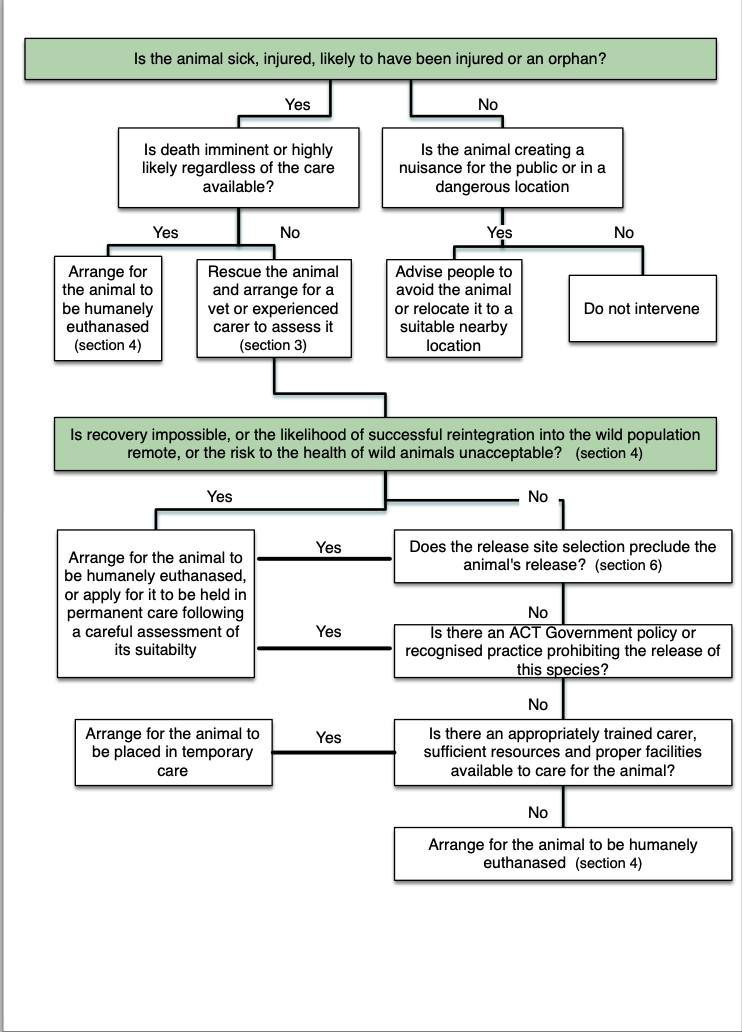 APPENDIX II – Recommended enclosure sizes for temporary housing of fauna being rehabilitatedThese recommended enclosure sizes are referenced from the NSW Code of Practice for Injured, Sick and Orphaned Protected Fauna.BirdsNote: (mf) denotes mesh-free enclosureMammals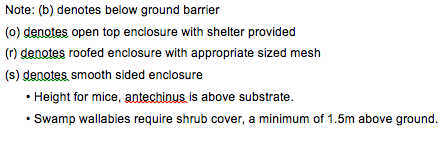 ReptilesAPPENDIX III    Sample bat transport label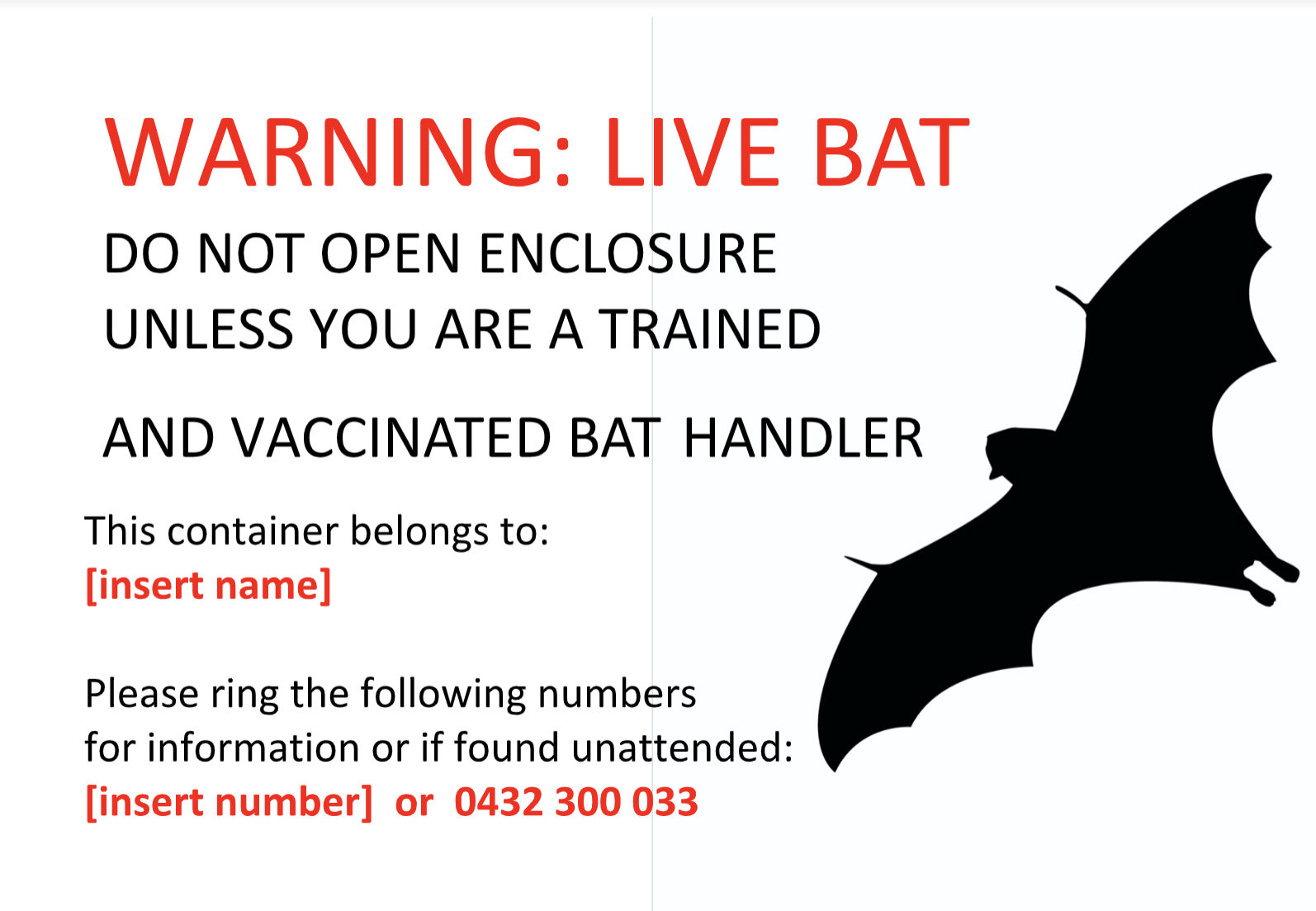 APPENDIX IV – Useful information sourcesUseful contacts for information regarding the care and release of wildlifeACT Wildlife				Ph 0432 300 033RSPCA-ACT				Ph. bh:  6287 8100    ACT Chief Veterinary Officer:		Access Canberra Ph.:  13 22 81ACT Government:			Access Canberra Ph.:  13 22 81For advice on identification of wildlife and treatment of disease and injuryWildlife Hospital - Taronga Zoo	Ph. bh:  02 9978 4785       Australia Zoo Wildlife Hospital	Ph. 24hrs:  1300 369 652Healesville Sanctuary			Ph. bh:  03 5957 2829For notification of disease outbreak and informationACT Chief Veterinary Officer:		Access Canberra Ph.  13 22 81Australian Wildlife Health Network	Ph. bh M-F:  02 9932 4368 Local wildlife care organisations (close to ACT)Wildcare Queanbeyan		Ph.  02 6299 1966WIRES (Southern Tablelands - Goulburn)   Ph. 1300 094 737LAOKO (Jindabyne)			Ph.  02 6456 1313NARG (Braidwood)			Ph.  02 4846 1900For organisations around Australia NSW Wildlife Council			www.nwc.org.au/ A search facility for all Australian Wildlife Care Organisations can be found at www.fauna.org.auIn case of bites or scratches by flying foxes or microbatsACT Health – 02 5124 9229Five FreedomsFive DomainsFreedom from hunger and thirst.Nutrition — factors that involve the animal’s access to sufficient, balanced, varied, and clean food and water.Freedom from discomfortEnvironment — factors that enable comfort through temperature, substrate, space, air, odour, noise, and predictabilityFreedom from pain, injury and disease.Health — factors that enable good health through the absence of disease, injury, impairment with a good fitness level.Freedom to express normal behaviour.Behaviour — factors that provide varied, novel, and engaging environmental challenges through sensory inputs, exploration, foraging, bonding, playing, retreating, and others.Freedom from fear and distress.Mental state — the mental state of the animal should benefit from predominantly positive states, such as pleasure, comfort, or vitality while reducing negative states such as fear, frustration, hunger, pain, or boredom.Mandatory standardsS1.1	In rescuing a wild living native animal, a carer must:assess and avoid hazards and risks to both the animal and rescuer during capture; andattempt a rescue only where it is unlikely to cause unjustified further stress and injury to the animal; andhandle the animal gently and efficiently and as little as possible; andminimise additional stressors such as onlookers, loud noise, exposure to other animals, and extremes or sudden changes of temperature, during both rescue and transportation.S1.2	To avoid doubt, a person who:is not a carer; andrescues a wild living native animal; andcarries out the rescue other than in accordance with S1.1 does not breach S1.1.S1.3	In rescuing an animal carers and members of the public must not use the following techniques:use of a projectile, other than a net-gun or tranquilliser dart used by an appropriately trained and licensed person; oruse of unpadded snake tongs (for snake rescue); oruse of a leg-hold trap e.g. snare or closing steel trap with padded or unpadded jaws.S1.4	A carer who receives a rescued animal, must within 24 hours:arrange for the assessment of the animal by a veterinarian or experienced wildlife carer to ensure accurate diagnosis and prompt treatment or euthanasia; or (b)  if arranging such an assessment is not possible:seek advice from an appropriately qualified and experienced person (for example via telephone, email or text message); andarrange for appropriate pain relief and treatment; andif an animal is unlikely to survive or if its treatment would be likely to cause prolonged suffering, arrange for its prompt euthanasia. Mandatory standardsS2.1	A carer transporting a rescued wild animal must ensure that transportation: meets the specific needs of the species – for example for padding, non-slip substrate and perches; andis appropriate to the size and age of the animal, for example pouches for joeys, nests or pseudo-nests for nestlings; andtakes into account the extent of any injury or disease; andprovides temperature regulation appropriate for the species and age of the animal; andprovides adequate ventilation; andminimises light, noise and vibration; and prevents contact with young children and pets; andmaintains good separation between containers of predator and prey species where animals of different species are being transported at the same time; andis kept level and escape-proof; anda container holding any bat species must have a clearly visible warning label that says ‘Warning – live bat’.  See Appendix IIIS2.2	Standard 2.1 does not apply to the transport of a rescued animal immediately following its rescue from the rescue site to a carer. Mandatory standardsS3.1	After a rescued animal is delivered to a carer, the carer must ensure that the following information is obtained prior to a decision about the animal’s future: species (including conservation status e.g. threatened species); nature of injury including temporary or permanent impairment of:mobility (loss of limbs or functions of limbs including tails and wings); vital senses (hearing, sight, smells); nervous system function; brain function; body condition and hydration state; acute or chronic ill-health including infectious disease or declared exotic or endemic disease; weight, and if possible, age and sex; rehabilitation needs including medications; prospects for recovery (viability) for successful release to the wild; andaltered patterns of behaviour as a result of imprinting by other animals or humans.S3.2	Immediately following an animal coming into care, the carer must make an assessment that:the animal is considered to be suitable for rehabilitation and for release to the wild; orthe animal needs further assessment before a determination can be made; orthe animal is a species whose conservation status requires a different outcome, as advised by the Conservator of Flora and Fauna; orthe only humane outcome for the animal is euthanasia.S3.3	The carer must keep adequate records of assessment which, in addition to the above information, must include:the time, date and detailed location where the animal was found (e.g. house number as well as street name); and  the name, address and telephone number of the person finding the animal.S3.4	The carer must maintain ongoing records including a record of:progress (mobility, flight, improvement in demeanour, weight gain or loss); andthe name of the carer responsible for rehabilitation; anddetails of food intake and elimination; anddetailed instructions from veterinarians and experienced rehabilitators in relation to medication and care; andthe outcomes of rehabilitation (release, death, euthanasia, escape) and the date of the outcome and, where relevant, the place of release.S3.5	The carer must assess progeny of animals brought in with a parent in the same way as the parent.S3.6	Where it becomes evident that efforts to rehabilitate an animal for release to the wild are likely to be unsuccessful or have been unsuccessful the carer must adopt one of the following options in relation to the animal:euthanasia; orin exceptional circumstances, for example if the species is threatened, referral to the Conservator of Flora and Fauna.Mandatory standards S4.1	Persons conducting euthanasia of animals must ensure that:rapid loss of consciousness occurs immediately followed by death; andthe method used to kill an animal causes no pain or fear and, as far as possible, leaves the animal unaware that it is in danger; anda lack of heartbeat and corneal reflexes is confirmed prior to disposal of the body to ensure that death has occurred.S4.2	No person may euthanase an animal by:suffocation by drowning, strangulation or chest compression; orfreezing or burning; oruse of any poisonous substance which does not achieve painless and rapid unconsciousness for euthanasia purposes; air embolism; orexsanguination (bleeding out) or decapitation without prior stunning; orelectrocution or microwave irradiation; orany other method that imposes or is likely to impose unreasonable pain, suffering or distress on the animal.Mandatory standardsHousingS5.1	The carer must provide housing that:reflects requirements appropriate for the stage of rehabilitation and species; andis suitable for the species being cared for and for the level of rehabilitation being undertaken (intensive care, recovery or pre-release); andgives suitable shelter from the elements in accordance with the stage the animal has reached in the recovery process; andis the right size for rehabilitation and to maintain or gain fitness; andmaintains a natural day/night cycle, and provides access to direct sunlight for species that are active during the day; andhas cage furniture (perches, food receptacles, water supply, substrate, nesting boxes) that is suitable for the species and stage of rehabilitation and does not pose a danger to the animal; andas far as possible, imitates the natural habitat for the species being rehabilitated.S5.2	The carer must keep incompatible species separate during rehabilitation.S5.3	Where more than one animal of the same species are in care, the carer must house the animals together (at an appropriate time of rehabilitation), unless the species is solitary in the wild or aggressively territorial.S5.4	The carer must ensure that intensive care housing:maintains a constant temperature (monitored with a thermometer and regulated with a thermostat) to optimise normal body functions for the species being cared for; andprovides enough space for some movement and to maintain a normal posture; andprovides appropriate cage furniture for the level of physical ability of the animal; andis large enough to provide a hiding place and to keep food and water away from soiled areas; andprovides protection from auditory and visual stimuli, e.g. by being in a quiet room with the cage opening covered with a towel; andis adequately ventilated but not subject to draughts; andis constructed to facilitate easy cleaning including replacement of substrate daily or more often if required.S5.5	The carer must ensure that recovery housing: provides enough space for free movement but allows for easy and quick capture; andis large enough to allow the animal to move to a warmer or cooler part of the enclosure; andprovides hiding spaces and appropriate cover for species as they would experience in the wild; andwhere provided for birds:for perching birds, has different size perches that are high enough for the tails to be clear of the substrate; orfor waterbirds, has water deep enough for swimming and a dry area with soft substrate.S5.6 The carer must ensure that pre-release housing:allows expression of natural behaviours, including flying where relevant, in an enclosure large enough to maintain fitness; andallows the animal to fully adapted to natural climatic conditions, including current weather patterns; andprovides for the needs of the species, where relevant, as follows:for perching birds, provides a variety of perches designed to suit the size of bird and habits of the species being housed (e.g. limb-perching and ledge-perching birds); orfor waterbirds and seabirds, provides a pool of clean water deep enough for swimming and to take pressure off their legs, and a dry area covered with a soft substrate; orfor possums, provides nest boxes and branches at various heights with foliage cover; orfor macropods, allows open areas and shrubs for hiding, places for dust bathing and obstacles to jump over; orfor wombats and echidnas, provides a deep, hard-packed substrate for digging; orfor flying foxes, provides an area large enough for flying with appropriate hanging framework.HygieneS5.7	The carer must ensure that enclosures, cage furniture, bedding, food and water containers, transport containers and substrate are thoroughly cleaned with antiseptic solutions suitable for native animals and rinsed with water between each occupant. S5.8	The carer must keep housing free of pests and toxic materials.S5.9	The carer must adopt the following good hygiene practices:separate cloths are used for the cleaning of each cage to minimise the spread of infection; andthe order of cleaning is from the enclosure of the healthiest animal to the most ill animal; andpouches and liners housing orphaned marsupials are changed as soon as possible after they become wet or soiled without causing undue stress to the orphan; andbasic hygiene measures, such as hand washing, are followed before and after handling each animal; andfeeding stations are kept clear of potential faecal contamination; andfood and water containers are cleaned daily, or as required; andfaeces, used litter and uneaten food are disposed of to prevent spread of disease.S5.10	When an animal is in intensive care, the carer must ensure all substrates (towels, artificial grass, etc) are changed each time the cages are cleaned, and more often if necessary.QuarantineS5.11	The carer must ensure that each newly arrived animal is visually assessed to be free of infectious disease before it is housed near other native fauna.S5.12	The carer must ensure that: any animal suspected of having an infectious disease is quarantined until examined by a veterinarian; andanimals with infectious diseases are kept separate from other animals throughout rehabilitation; andanimals showing signs of parasitic infection are kept separate until the parasites are removed.S5.13	The carer must ensure that any parrots with obvious symptoms of Psittacine Beak and Feather Viral Disease are immediately euthanased on arrival and disposed of to prevent cage contamination.S5.14	The carer must ensure that carcasses of animals that have been euthanased by barbiturate overdose or are suspected or known to have suffered from an infectious disease are incinerated or buried at a depth that will prevent scavengers from reaching them.FeedingS5.15	The carer must provide food of a suitable and balanced nutritional quality, as appropriate to the animal’s species and age, in quantities sufficient to promote recovery or physical development, without overfeeding.  S5.16	The carer must give all young animals being prepared for release (fledgling birds, juvenile mammals, independent reptiles, etc) at least 80% native foods of the type and species that are found at the release site so that they recognise food when released.  S5.17	The carer must ensure that water is available at all times and, if required by the species, must also provide bathing water.S5.18	The carer must weigh all animals regularly to assess progress of rehabilitation.Humanising and imprintingS5.19	The carer must:avoid bonding closely with wild native animals that are being rehabilitated; andavoid contact with the animal more than is necessary to provide appropriate care; andminimise exposure of native animals to domestic pets and other people.Mandatory standards S6.1	Before releasing a rehabilitated animal, the carer must ensure that: the animal has been fed; andthe physical health of the animal (including fitness, freedom from disease and parasites, correct weight for age) is obtained; andthe animal has food-finding skills to survive in the wild; andthe animal can recognise and avoid predators (including pets); andthe animal is not humanised or imprinted (see section 5.5); andif of a social species, hand reared animals can recognise and interact normally with con-specifics, and should be released together; the animal is being released at a suitable time of year; andthe animal is released as soon as practical once it reaches health and fitness required in the wild; andno animal is released under circumstances which may cause additional stress, such as extremes of weather, or the wrong time of day (e.g. releasing nocturnal animals during daylight).S6.2	The carer must ensure that the release site:is an appropriate habitat for the species; andhas adequate, suitable food resources; andis occupied by members of the same species; anddoes not place the animal at high risk of injury; andhas infrastructure for post-release support for hand-reared animals if required, e.g. flying foxes.S6.3	The carer must ensure that the release site is not:subject to clearing or development in the near future;a National Park or nature reserve, unless prior approval for the release has been obtained from the responsible ACT Government agency.Mandatory standards Carers (organisations)S7.1	Organisations that are licensed to rehabilitate and care for wildlife must: clearly inform members of their responsibilities under the licence and this Code; and monitor their members’ activities to ensure they comply with the conditions of the licence and this Code; andalert new members to the likely resource demands on the carer (both financial and in time), prior to their committing to the care of an animal; andensure that wildlife carers operating under their authority have relevant training and update skills every three years to keep up with current rehabilitation methods and changes to this Code and other relevant codes of practice; andhave in place procedures, in the event that a carer does not adhere to the licence and Code conditions, in the form of disciplinary recommendations with a time frame leading to possible membership termination.S7.2	Wildlife carer organisations must not permit an individual to operate under the organisation’s licence unless satisfied that the individual understands:the objectives of animal rehabilitation; andthe basic principles of wildlife ecology (e.g. population increase/decrease, habitat selection, competition, and predator-prey interactions); andanimal behaviour (e.g. feeding, predator avoidance and social interactions); andthe health and safety issues associated with wildlife rehabilitation (e.g. disease transmission, managing hazardous chemicals, such as cleaning chemicals and veterinary drugs, and operating in dangerous locations and times); andhow to keep accurate records.S7.3	Wildlife carer organisations must not permit an individual to operate under the organisation’s licence unless satisfied that the individual is competent in: species identification; andanimal handling techniques for rescue, rehabilitation and release; andfirst aid for injured animals; andrecognising the signs of disease; andgood animal husbandry (housing, food, hygiene requirements of each species’ life stages). S7.4	Wildlife carer organisations must not permit an individual to operate under the organisation’s licence to care for flying foxes or bats unless the individual is vaccinated for Australian Bat Lyssavirus.Carers (individuals)S7.5	Individual carers operating under a licence held by a wildlife carer organisation must: abide by the rules of the organisation, the licence held by the organisation and relevant Codes of Practice; andattend training, both initial and ongoing, and maintain skills and competencies in the care of native animals; andbe responsible for the welfare of each animal in their care during rehabilitation and release; andmaintain such records as are required by the rules of the organisation, andbe responsible for their own safety as required by the organisations’ WHS policy.Mandatory standardsS8.1	The carer must not display animals unless:it is considered necessary for the successful rehabilitation of the animal or supports the process of wildlife rehabilitation; and the welfare of the animal is not compromised in any way; andthe animal is at a stage of rehabilitation where it is unlikely to be stressed by the exposure.Birds Type of bird(examples)Critical careL x W x H (m)IntermediateCareL x W x H (m)Pre-releaseL x W x H (m)Pond size     (as % of total floor area)Small passerines, finches and wrens 0.25 x 0.15 x 0.20.5 x 0.4 x 0.71.6 x 1.3 x 2.2N/ASmall passerines, parrots and pigeons 0.35 x 0.3 x 0.450.5 x 0.4 x 0.652.3 x 1.5 x 1.8N/ALarge passerines, parrots, pigeons, magpies and cockatoos 0.5 x 0.4 x 0.651 x 0.5 x 0.652.3 x 1.6 x 1.8N/AJuvenile small waterbirds (ducks and grebes) 0.4 x 0.4 x 0.52 x 2 x 24 x 2 x 225%Adult small waterbirds (ducks and grebes) 1 x 1 x 1.52 x 2 x 24 x 2 x 230%Juvenile large waterbirds (swans and herons) 0.7 x 0.7 x 11 x 1 x 1.54 x 2 x 240%Adult large waterbirds (swans and herons) 1 x 1 x 1.52 x 2 x 26 x 3 x 260%Small seabirds (gulls, cormorants and terns) 0.4 x 0.4 x 0.50.6 x 0.6 x 14 x 2 x 235%Large seabirds (albatrosses and pelicans) 0.7 x 0.7 x 11.5 x 1 x 1.56 x 3 x 260%Small raptors (kestrels and hobbies) 0.5 x 0.5 x 0.8 (mf)2 x 2 x 2 (mf)5 x 3 x 5 (mf)N/AJuvenile large raptors (eagles, hawks and falcons) 0.5 x 0.4 x 0.65 (mf)1 x 1 x 1 (mf)15 x 10 x 4 (mf)N/AAdult large raptors (eagles, hawks and falcons) 1 x 1 x 1 (mf)3 x 3 x 3 (mf)15 x 10 x 4 (mf)N/AJuvenile emus 0.7 x 0.4 x 0.52 x 2 x 25 x 3 x 2N/AAdult emus 1.5 x 0.7 x 15 x 5 x 210 x 10 x 2N/AMammals Type of mammal(examples)Critical careL x W x H (m)IntermediatecareL x W x H (m)Pre-releaseL x W x H (m)Small bats (microbats)0.3 x 0.2 x 0.30.4 x 0.4 x 0.55 x 3 x 2Large bats (megabats)0.4 x 0.3 x 0.30.8 x 0.5 x 110 x 4 x 2(Can house up to 30 bats)Small dasyurids and rodents (antechinus & mice)0.4 x 0.3 x 0.351 x 0.3 x 1 (b, r)1.5 x 2 x 1 (b, r)Large dasyurids and rodents (quolls, phascogales and water rats)0.5 x 0.3 x 0.51 x 1 x 1 (b, r)3 x 2 x 2 (b, r)Bandicoots, potoroos and bettongs0.5 x 0.5 x 11 x 1 x 1 (b, r)4 x 3 x 2 (b, r)Large macropods (grey kangaroos, wallabies and wallaroos)1.5 x 0.7 x 25 x 5 x 2 (o)50 x 30 x 2 (o)Small possums and gliders (pygmy possums and feathertail gliders)0.3 x 0.2 x 0.50.6 x 0.3 x 1 (r)2 x 1 x 2 (r)Large possums (ringtail and brushtail possums)0.5 x 0.5 x 11 x 1 x 1 (r)3 x 2 x 2 (r)Large gliders (greater gliders and sugar gilders)0.4 x 0.3 x 11 x 1 x 1 (r)6 x 3 x 3 (r)Wombats2 x 13 x 27 x 5 x 1.5 (b, o)Koalas0.7 x 0.7 x 0.72 x 1 x 24 x 3 x 3 (o)Echidnas 0.5 x 0.5 x 0.51.5 x 1.5 x 1 (b, o, s)5 x 4 x 1 (b, o, s)Type of reptile(examples)Critical careL x W x H (m)Intermediate care andPre-releaseL x W x H (m)Geckos and small skink (garden skinks)        0.3 x 0.2 x 0.250.     0.4x 0.25 x 0.3Large skinks (blue-tongue lizards)        0.8 x 0.4 x 0.41.     1.2 x 0.4 x 0.4Small dragons (bearded dragons) 0.3 x 0.20 x 0.250.     0.4x 0.25 x 0.3Small freshwater turtles (eastern snake-necked turtles) up to 15cm shell        0.8 x 0.4 x 0.41.     1.20 x 0.4 x 0.4Large freshwater turtles - over 15cm shell        1.20 x 0.4 x 0.4 1.80 x 0.6 x 0.6